Святые Косма и Дамиан.Святые Косма и Дамиан, братья по плоти, были родом из Азии.  Отец их был язычник, мать же, по имени Феодотия – христианка. Пребывая по смерти своего мужа во вдовстве и проводя время в усерднейшем служении Христу, она всю свою жизнь посвятила на то, чтобы благоугодить Богу. И была она, как та вдовица, которую восхваляет Апостол: “Истинная вдовица и одинокая надеется на Бога и пребывает в молениях и молитвах день и ночь” (1Тим.5:5).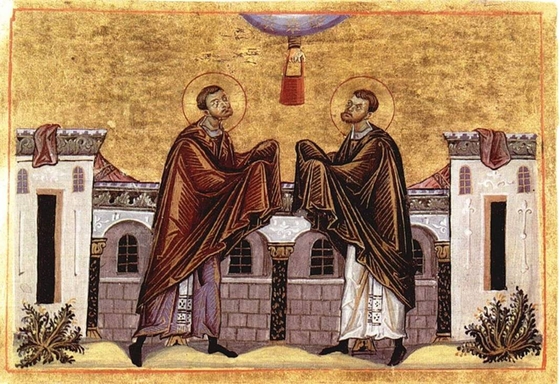 Живя богоугодно сама, она научила тому же и возлюбленных детей своих, Косму и Дамиана, ибо воспитала их в добром наставлении вере христианской и в изучении Божественных Писаний и наставила их на всякую добродетель. Придя в совершенный возраст и утвердившись в непорочной жизни, по закону Господню, Косма и Дамиан были как бы два светильника на земле, сияющие добрыми делами. Они получили от Бога дар исцелений и подавали здравие душам и телам, врачуя всякие болезни, исцеляя всякий недуг и всякую язву среди людей и изгоняя злых духов.Они подавали помощь не только людям, но и скоту, и ни от кого ничего не брали за сие: ибо они делали все сие не ради прибытка, не для обогащения золотом и серебром, но ради Бога, желая через любовь к ближним выразить свою любовь к Нему. И не своей славы искали они этим врачевством среди людей, но славы Божией, и исцеляли недуги для прославления имени Господа, даровавшего им такую силу врачевания. Они избавляли от болезней не столько травами, сколько именем Господним, без платы и награды, даром, во исполнении Христовой заповеди: “даром получили, даром давайте” (Мф.10:8). Посему они и получили от верующих наименование безмездных врачей и бессребреников. Пройдя так добродетельно поприще своей жизни, они мирно и благочестно скончались. Они прославились многими чудесами не только в течение своей жизни, но и по смерти, и суть теплые предстатели и добрые целители наших болезней, душевных и телесных.О нестяжательности их и безмездном врачевании есть такое сказание:Некоторая женщина, по имени Палладия, в течении многих лет лежала на одре болезни и не получала никакой помощи от различных врачей. Услыхав о святых Косме и Дамиане, что они исцеляют всякие болезни, она послала к ним с просьбою, чтобы они посетили ее пред смертию. Святые, вняв сей просьбе, пошли в дом ее, и тотчас эта женщина, по вере своей, получила исцеление чрез пришествие к ней святых врачей и встала здоровою, славя Бога за дарование Своим рабам таковой благодати исцелений.Из благодарности к своим врачам за сие благодеяние, она хотела сделать им подарок. Но они не брали ничего, никогда и ни от кого, ибо не продавали благодати, которую имели от Бога. Женщина вознамерилась умолить, по крайней мере, одного из них, чтобы принял от нее самый малый дар; взяв три яйца, она пришла тайно к святому Дамиану и заклинала его Богом, чтобы он взял от нее эти три яйца во имя Святой Троицы. Дамиан, слыша имя Триединого Бога, взял от женщины этот малый дар, ради той великой клятвы, которою она закляла его. СвятыйКосма, узнав потом об этом, очень опечалился и пред своею кончиною сделал завещание, чтобы не погребали Дамиана возле него, ибо он нарушил заповедь Господню и принял от женщины награду за исцеление.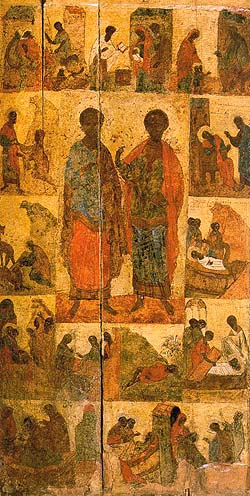 XV век, ВологдаСвятый Косма почил о Господе, а с течением времени пришел час кончины и Дамиана, и он преставился от временной жизни к вечной.Люди были в затруднении – где погребать Дамиана, ибо знали о завещании святого Космы и не смели положить возле него брата его.В то время как они недоумевали, внезапно пришел верблюд, который был прежде бесноватым и получил исцеление от святых. Он проговорил человеческим голосом, чтобы не сомневались положить Дамиана близ Космы, так как он взял от женщины три яйца не ради награды, но ради имени Божия.Таким образом, честные мощи их были положены вместе, в так называемом ФереманеОднажды, во времена жатвы, один из жителей тех мест вышел жать на ниву свою. Изнемогши от солнечного зноя и намереваясь отдохнуть, он пошел под дуб, лег и крепко уснул. Во время сна ему чрез открытый рот вползла змея. Пробудившись, земледелец сразу не почувствовал никакой боли, так что снова принялся за работу на своей ниве. С наступлением же вечера, когда земледелец пришел домой и после ужина лег на постель, то почувствовал страшную боль от того, что змея начала терзать его внутренности. Больной, не вынося страданий, стал кричать, чем пробудил от сна всех домашних. Последние, подойдя к больному и видя его страшные мучения, ничем однако не могли помочь; они даже не могли понять, что это была за болезнь. Тогда больной, не получив никакой помощи от окружавших, прибег к скорым помощникам Косме и Дамиану и воскликнул: “святые врачи, Косма и Дамиан, помогите мне”! Святые тотчас поспешили с своею помощью: больной крепко заснул, и во время сна изо рта выползла змея. Видавшие сие чудо ужаснулись и прославили святых угодников. Когда змея выползла, муж тот тотчас пробудился и, с помощью святых бессребреников, выздоровел совершенно.Был в том месте другой муж, по имени Малх. Он жил близ храма святых врачей, Космы и Дамиана, в Феремане. Намереваясь отправиться в далекий путь, он повел свою жену к храму и сказал ей:– Вот я ухожу в далекий путь, тебя же вручаю под защиту Космы и Дамиану: оставайся дома, пока не пришлю тебе условленный знак о себе, который ты признаешь за мой. И если Бог восхощет, то пришлю тебе этот знак и возьму тебя к себе.Поручив таким образом жену свою святым, Малх отправился в путь. По прошествии нескольких дней, Диавол принял образ некоторого знакомого человека и, придя к жене Малха, показал ей тот знак, на который указывал ей муж, говоря: “пришлю тебе знак и возьму тебя к себе”.Показывая ей сей знак, Диавол велел идти за ним к мужу.– Меня, – сказал он, – прислал твой муж за тобою, чтобы привести тебя к нему.Женщина сказала:– Знак этот я знаю, но идти не хочу, ибо я поручена святым бессребреникам Косме и Дамиану; и если хочешь, чтобы я пошла с тобой к мужу, то пойдем со мною ко храму святых, возьмись за край алтаря и поклянись мне, что не причинишь мне на пути никакого зла.Диавол дал такое обещание и, подойдя с нею к храму, взялся за край алтаря и клялся, говоря:– Клянусь силами Космы и Дамиана, – не причиню дорогою тебе зла, но приведу тебя к мужу твоему.Женщина, услышав клятву, поверила лживому бесу, бывшему в образе знакомого человека, и пошла за ним в путь. Обольститель же, взяв ее, завел в место пустое и непроходимое и хотел оскорбить ее там и убить. Она, видя себя в крайнем бедствии, возвела очи к небу и возопила из глубины сердца к Богу, говоря:– Боже, по молитвам святых твоих, Космы и Дамиана, помоги мне и поспеши избавить меня из рук сего убийцы!И тотчас явились скорые помощники, святые бессребреники, Косма и Дамиан. Диавол, увидев их, оставил женщину и бежал; поднявшись на высокий берег, он низринулся в пропасть и исчез, а святые, взяв женщину, привели в дом ее.Женщина, кланяясь им, говорила:– Благодарю вас, господа мои, что избавили меня от горькой погибели. Умоляю вас, – скажите мне, кто вы, чтобы мне знать, кому воздавать благодарность до конца жизни моей.Они сказали:– Мы – рабы Христовы, Косма и Дамиан, которым поручил тебя твой муж пред отправлением в путь, потому мы и поспешили к тебе на помощь и избавили тебя, по благодати Божией, от Диавола.Слыша это, женщина упала на землю от страха и радости, святые же стали невидимы. И восклицала женщина, восхваляя и благодаря Бога и святых рабов Его, Косму и Дамиана. Придя в храм, она припадала со слезами к иконе святых и рассказала всем о том, что было, – как Господь явил к ней милость по молитвам Своих угодников. Молилась же она такими словами:– Боже отцов наших, Авраама, Исаака, Иакова и семени их праведного! Ты угасил огненную печь для трех отроков4, Ты помог рабе Твоей Фекле на позорище; благодарю Тебя, что избавил и меня грешную от диавольской сети чрез угодивших Тебе Косму и Дамиана. Покланяюсь Тебе, творящему дивные и преславные чудеса, и славлю Тебя, Отца, Сына и Святого Духа, во веки. Аминь.1 Азия, иначе Асия – это наименование употреблялось в древности не в одинаковом смысле. Первоначально оно означало небольшую, обильную возами, болотистую равнину в Лидии, т.е. средину западной части нынешнего малоазийского полуострова, на восточном берегу Эгейского моря. Римляне делили упомянутый полуостров на две приблизительно равные, части: одну, северо-восточную, лежащую при Черном море называли Понтом, другую, юго-западную, называли собственно Асией; каждая часть делилась на несколько (не всегда одинаковое число) провинций; по утверждении христианства, каждая из последних делилась, в свою очередь, в церковном отношении, на несколько епископий (еще в Апокалипсисе упоминается о 7 Асийских церквах – гл.1, ст.4, 11). С течением времени наименование Азии стали прилагать ко всему нынешнему малоазийскому полуострову, наконец – ко всей вообще части света, лежащей на востоке от нашей Европы, на одном с нею материке.2 Слово туне и означает даром, без платы.3 Фереман находился в Месопотамии на два дня пути от Амида (по-турецки называемый Диар-Бекира, в верховьях р.Тигра) и был разрушен Турками при первых завоевания их; при этом мощи свв. Космы и Дамиана перенесены были в Амид, где почивают и доныне.4 Здесь разумеются три еврейских отрока – Анания, Азария и Мисаил. Находясь в Вавилонском плену, они отказывались воздать поклонение сооруженному Навуходоносором золотому истукану, были ввергнуты за это, по приказанию царя, в сильно разожженную печь, но чудесно, по милости Божией, остались в ней невредимыми, даже – со всеми одеждами (Дан.3)